    Őcsény Község Polgármesterepolgarmester@ocseny.hu"Az önkormányzati képviselő a település (fővárosi kerület, megye) egészéért vállalt felelősséggel képviseli a választóinak az érdekeit." Magyarország helyi önkormányzatairól szóló 2011. évi CLXXXIX. törvény 32. § (1)M E G H Í V ÓMagyarország helyi önkormányzatairól szóló 2011. évi CLXXXIX. törvény 45. §-a szerinti jogkörömnél fogva Őcsény Község Önkormányzata Képviselő-testületének soron kívüli nyilvános és zárt ülését2019. január 09. (szerda) 17.00 óráraösszehívom. Az ülés helye: Őcsény Község Önkormányzat tanácstermeAz előterjesztések-nyilvános ülés és írásos előterjesztés esetén-az alábbi elérhetőségen kerülnek közzétételre: http://www.ocseny.hu/html/TESTULETI-ULESEK/eloterjesztesek NAPIREND1.) Az illegális hulladéklerakók felszámolása elnevezésű pályázat megtárgyalásaElőterjesztő: Fülöp János polgármester-írásbeli előterjesztés2.) A Modern Falvak és Kistelepülések Program megtárgyalásaElőterjesztő: Fülöp János polgármester-írásbeli előterjesztés3.) A téli rezsicsökkentés keretében megítélt támogatások házhoz juttatásának támogatásaElőterjesztő: Fülöp János polgármester-írásbeli előterjesztés4.) Központi Orvosi Ügyelet feladat ellátási szerződésének felmondásaElőterjesztő: Fülöp János polgármester-írásbeli előterjesztés5.) Képviselői telefonhasználatra kötött szerződés aktualizálásaElőterjesztő: Fülöp János polgármester-helybeli írásbeli előterjesztés6.) Képviselői kérdések, hozzászólások, egyebekZárt ülés:7.) Élelmezésvezető vezetői megbízatásának meghosszabbításaElőterjesztő: Fülöp János polgármester-helybeli írásbeli előterjesztésA testületi ülésre ezúton tisztelettel meghívom, megjelenésére feltétlenül számítok!Őcsény, 2019. január 07. 						     Fülöp János                     polgármester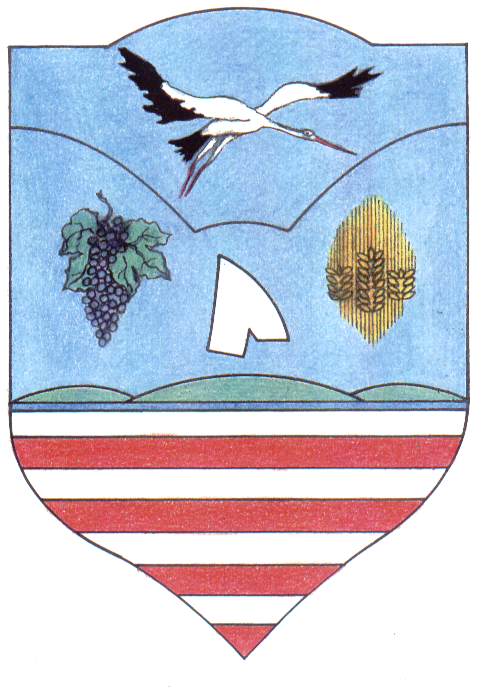 